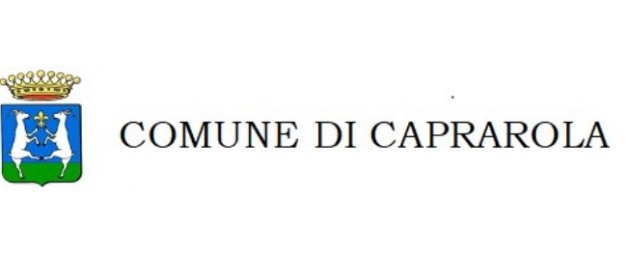 Informativa resa ai sensi degli art. 13-14 del GDPR (General Data Protection Regulation) 2016/679 nell’ambito delle segnalazioni di Whistleblowing Gentile “Interessato” desideriamo informarLa che il “Regolamento UE 2016/679 del 27 aprile 2016, relativo alla protezione delle persone fisiche con riguardo al Trattamento dei Dati Personali, nonché alla libera circolazione di tali dati” (di seguito “GDPR”) prevede la tutela delle persone e di altri soggetti rispetto al trattamento dei dati personali.TITOLARE DEL TRATTAMENTOComune di Caprarola nella persona del Sindaco Angelo Borgna “Titolare” del trattamento dei dati personali, La informa, ai sensi dell’art. 13 del GDPR, che procederà al trattamento dei dati personali da Lei forniti con le seguenti modalità:I dati da Lei forniti al momento della registrazione e nelle segnalazioni saranno trattati secondo i principi di correttezza, liceità, trasparenza e di tutela della riservatezza e dei diritti, suoi e di tutti gli interessati, nel rispetto degli obblighi di riservatezza imposti dalla normativa sulla privacy e dalla legge sul whistleblowing.FINALITÀ DEL TRATTAMENTO DEI DATII dati da Lei forniti saranno oggetto di trattamento, in relazione agli obblighi della Legge 179/2017 sul Whistleblowing.DATI TRATTATILa piattaforma Segnalazioni.net di Comune di Caprarola raccoglie esclusivamente i Suoi dati di registrazione e quelli comunicati nelle segnalazioni. Tra i dati da Lei forniti volontariamente potranno essere acquisiti i seguenti dati personali:Nome, Indirizzo email, documento di riconoscimento, contenuti delle segnalazioni. I Suoi dati personali, relativi al profilo non sono direttamente visualizzabili nella segnalazione.OBBLIGATORIETÀ DEL CONFERIMENTO DEI DATI E CONSENSOSi informa che, tenuto conto delle finalità del trattamento come sopra illustrate, il conferimento dei Suoi dati registrazione (nominativo indirizzo email e documento di riconoscimento) è obbligatorio ed il loro mancato conferimento ha come conseguenza l'impossibilità di creare un whistleblower (soggetto segnalante) riconoscibile nel sistema. Si ricorda che la normativa, prevede che il whistleblower si renda riconoscibile al fine di potersi avvalere del regime di tutela accordatogli.Pertanto il consenso al trattamento dei dati tramite apposita spunta è indispensabile per procedere con la registrazione (se prevista).Per quanto riguarda il consenso del soggetto segnalato o eventuali soggetti coinvolti nella segnalazione il trattamento dei dati personali è lecito anche senza il consenso dell’interessato, in quanto necessario al perseguimento di un legittimo interesse del Titolare, ritenendosi prevalente l’interesse di quest’ultimo al contrasto di condotte illecite, sugli interessi e i diritti del segnalato interessato.MODALITÀ DI TRATTAMENTO DEI DATIIl trattamento sarà effettuato con strumenti informatici e telematici con logiche di organizzazione ed elaborazione strettamente correlate alle finalità sopra indicate e comunque in modo da garantire la sicurezza, l'integrità e la riservatezza dei dati stessi nel rispetto delle misure organizzative, fisiche e logiche previste dalle disposizioni vigenti. Si ricorda che i Suoi dati personali forniti nel form di registrazione (nominativo indirizzo email e documento di riconoscimento) sono separati dalle Sue eventuali segnalazioni e che l’associazione della Sua identità con la segnalazione può essere effettuata esclusivamente dal “Responsabile” preposto alla gestione delle segnalazioni (RPCT, OdV, etc.).PERIODO DI CONSERVAZIONEI dati personali relativi alle segnalazioni vengono conservati e mantenuti per tutto il tempo necessario in adempimento alla procedura di gestione delle segnalazioni e conservati agli atti.DIRITTI DEL SEGNALANTE INTERESSATOLei potrà, in qualsiasi momento, esercitare i diritti:di accesso ai dati personali;di ottenere la rettifica o la cancellazione degli stessi;di revocare il consenso, ove previsto: la revoca del consenso non pregiudica la liceità del trattamento basata sul consenso conferito prima della revoca; alla revoca del consenso consegue l'impossibilità di accedere al suo profilo, potrà comunque visualizzare le segnalazioni tramite i loro codici; la revoca non è comunque prevista nel caso in cui il trattamento è necessario per adempiere un obbligo normativo al quale è soggetto il titolare del trattamento;di proporre reclamo all'autorità di controllo (Garante Privacy).COOKIESNessun dato personale degli utenti viene implicitamente acquisito dalla piattaforma.Non viene fatto uso di cookies per la trasmissione di informazioni di carattere personale, né vengono utilizzati cookies persistenti per il tracciamento degli utenti.Vengono utilizzati esclusivamente cookies tecnici nella misura strettamente necessaria al corretto ed efficiente utilizzo della piattaforma. L'uso dei cookies di sessione (che non vengono memorizzati in modo persistente sul computer dell'utente e svaniscono con la chiusura del browser) è strettamente limitato alla trasmissione di identificativi di sessione (costituiti da numeri casuali generati dal server) necessari per consentire l'esplorazione sicura ed efficiente della piattaforma.CONTATTIIl “Titolare” del trattamento dati è  il Comune di Caprarola nella persona del Sindaco Angelo Borgna – PEC: comune.caprarola@anutelpec.it  con sede legale in Via F.Nicolai,2 – 01032 Caprarola (VT)Il “Responsabile della Protezione dei Dati” al quale è possibile rivolgersi per esercitare i diritti di cui all'Art. 13 e/o per eventuali chiarimenti in materia di tutela dati personali, è l’Avv. CARMIGNANI SIMONE raggiungibile ai seguenti recapiti: E-mail carmignaniconsulenza@gmail.com  Pec: carmignaniconsulenza@pec.it 